			บันทึกข้อความ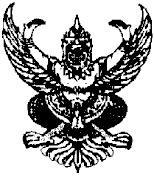 ส่วนราชการ	สภ.กุดรัง  จว.มหาสารคาม โทร.043 – 728191 ที่	0019(มค).76/			วันที่        9    เมษายน  2567เรื่อง  รายงานผลการใช้จ่ายงบประมาณ รอบ 6 เดือนแรกหรือ 2 ไตรมาส ของปีงบประมาณ  2567เรียน  ผกก.สภ.กุดรัง (ผ่าน สว.อก.  สภ.กุดรัง)		ตามหนังสือ ภ.4  ที่ 0019.136/15064  ลง  20  ตุลาคม 2566   แจ้งว่า ตร.ได้อนุมัติโอนจัดสรรงบประมาณรายจ่ายประจำปีงบประมาณ  2567 ครั้งที่ 1  ให้หน่วยโดยตรง โครงการบังคับใช้กฎหมายอำนวยความยุติธรรมและบริการประชาชน กิจกรรมบังคับใช้กฎหมายและบริการประชาชนโครงการปฏิรูปงานตำรวจ กิจกรรมปฏิรูประบบงานสอบสวนและการบังคับใช้กฎหมาย งบดำเนินงาน (ตอบแทนใช้สอยวัสดุ สาธารณูปโภค) จัดสรรให้ 8 เดือน   ดังรายละเอียดที่แจ้งอยู่แล้ว นั้น		แผนกงานการเงิน จึงขอรายงานผลการใช้จ่ายงบประมาณรอบ 6 เดือนแรก หรือ 2 ไตรมาสของปีงบประมาณ 2567   เรียนมายังท่านรายละเอียดตามเอกสารที่แนบเรียนมาด้วยแล้ว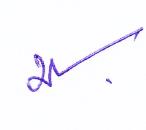 		จึงเรียนมาเพื่อโปรดทราบ						     ร.ต.ต.							    ( มานิต  สนิท )						            รอง สว.ฯ / เจ้าหน้าที่การเงิน		ทราบ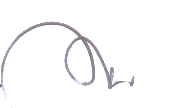 พ.ต.อ.	      (ถนอมศักดิ์  โสภา)	        ผกก.สภ.กุดรัง	